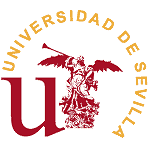 Facultad de MedicinaSolicitud de TFG propuesto por estudiantes. Anexo 1BDatos del estudianteApellidosNombreDNI Correo electrónico teléfonoDirección postalCompletar la siguiente tabla para la propuesta de TFG que ha de contar con el aval de un tutor y el vistobueno de la dirección del Departamento donde vaya a llevarse a cabo el trabajo.Título del TFGDepartamento/ÁreaTutorObjetivo:Plan de Trabajo:Justificación:Firma Estudiante                                 Firma Profesor Tutor                Firma Director DepartamentoFecha         Incluir una breve justificación que avale la experiencia o motivación del estudiante para proponer elproyecto de TFG.